Name _________________________________________________ Hour _____ Date ____________Volume of Rectangular Prisms AssessmentDirections: Find the volume of each rectangular prism. Volume = lwh1.)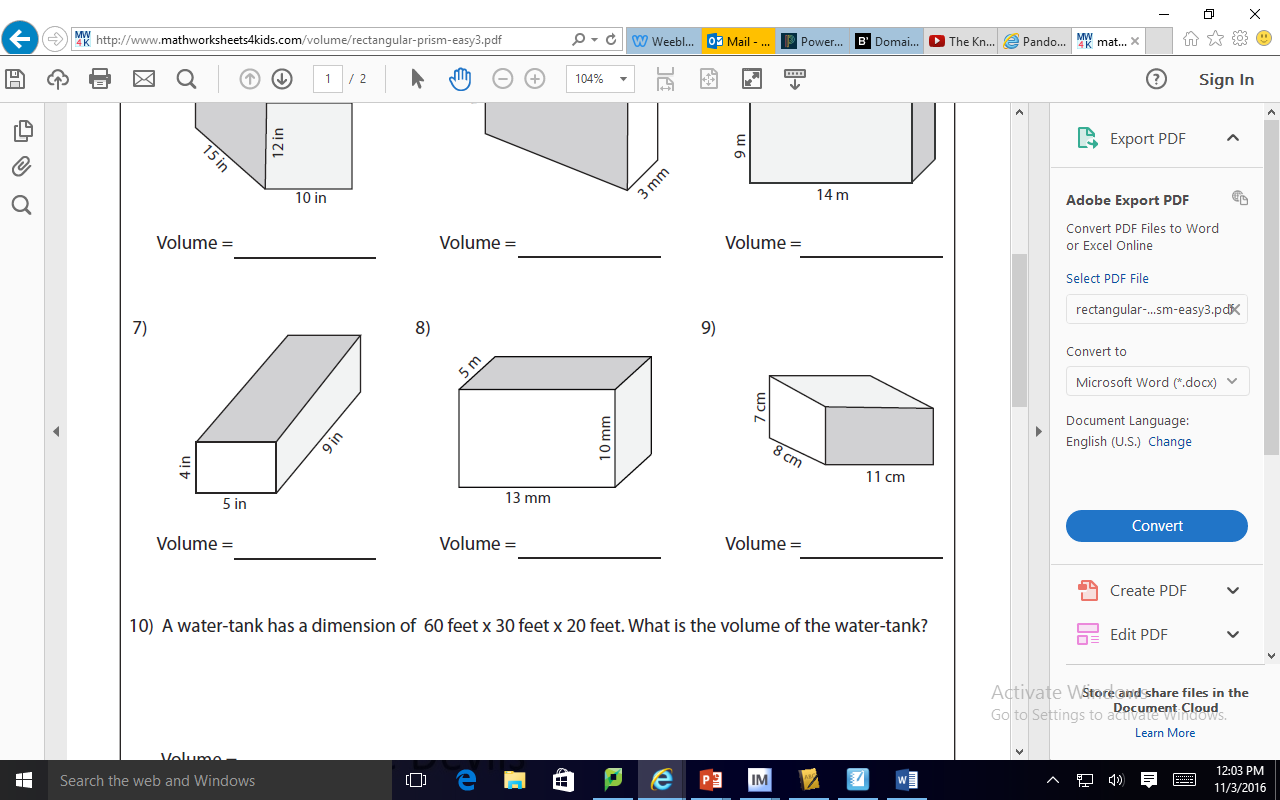 2.)3.)4.) A water-tank has a dimension of 60 feet x 30 feet x 20 feet. What is the volume of the water-tank?Reminders:Did you show all of your work?Did you label your final answers?  Is your label to the 2nd or 3rd power? Hint: How many dimensions is volume working with?